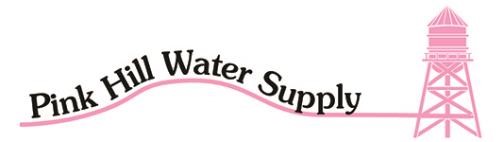 P.O. BOX 224 BELLS, TX, 75414 2018 DIRECTORS MEETING AGENDA THURSDAY JULY 12TH 2018   7:00 PM MEETING CALLED TO ORDER AND A QUORUM ESTABLISHED. READING OF AND ACTION ON MINUTES OF JUNE 14TH 2018 DIRECTORS MEETING. 											REVIEW FINANCIAL REPORT 								ANNA ANDERSON, ASSISTANT VICE PRESIDENT INDEPENDENT BANK WILL BE OUR GUEST TO DISCUSS BANK LOAN OPTIONS.								PUBLIC PARTICIPARTION OPPORTUNITY FOR THE 2017 CCR  							MANAGERIAL UPDATES:	RAILROAD INFORMATION								REPORT FROM EDDIE DANIELS				ANY NEW OR OLD BUSINESS									SET A TIME FOR 2019 ANNUAL MEETING							RETIREMENT PACKAGE 403-B FOR EMPLOYEESSUGGESTED AGENDA ITEMS FOR NEXT MEETING.	ADJOURN MEETING 